GROVETOWN HIGH SCHOOLWARRIOR BATTALION JROTCCADET HANDBOOK 2014-2015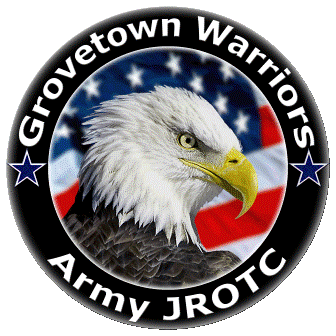 “LEAD TO TRAIN, TRAIN TO LEAD”2010 WARRIOR WAYGROVETOWN GA 30813(706) 447-2102A MESSAGE FROM GROVETOWN HIGH SCHOOL’S SENIOR ARMY INSTRUCTOR MAJ Rodney Tyson U.S. Army (RET)It is with a genuine concern and a sincere sense of pride for each of our students that Grovetown High School and the Army Junior Reserve Officers' Training Corps (JROTC) Department welcomes you to the JROTC program. We anticipate an exciting year of learning, growing, and working together as a team. I challenge each cadet in the Warrior Battalion to put your very best into the program and it will help mold you for the challenges of the future!While it appears necessary to underscore that a high school student does not incur an obligation for future military service by virtue of enrolling in JROTC, it is equally essential to highlight some of the many advantages that accrue to a young person who enrolls in this course of instruction.The JROTC Program, like academic courses in English, History, Science, & Mathematics, offers credit toward a high school diploma. JROTC cadets receive instruction in a variety of valuable subjects not available in other aspects of the school curriculum--subjects that have application in all walks of life. Our cadets will have the challenge and accompanying satisfaction of assuming leadership responsibility early in their formative years. Our cadets will learn basic leadership principles the first year then take the responsibility of leadership and teach those principles and techniques during succeeding years. Cadets will plan and direct unit training, make decisions on matters pertaining to personnel and discipline, and assume command responsibilities. Young people training in the business sector must wait years to gain many of these experiences and to exercise this type of authority.If you are now or later consider a military career, you will find that participation in JROTC gives you an advantage in applying for a college ROTC scholarship or for admittance to one of the United States Military Academies. Additionally, a young person who has applied himself well in JROTC and who may choose to enter one of the military services, to include the National Guard, may enter at one to two grades and pay scales higher than one who has not participated in JROTC.  More importantly, no matter what your career aspirations, you will gain a broader perspective of life by having taken this course!INDEXPURPOSE OF AJROTCHISTORY OF AJROTCWARRIOR BATTALION & UNIT PATCHINTRODUCTIONGENERAL INFORMATION    5.1    Mission of JROTC    5.2    Benefits of the JROTC Program    5.3    Enrollment    5.4    Dismissal from the Corps of CadetsLEADERSHIP EDUCATION TRAINING (LET) COURSES6.1    General6.2    Course of Study6.3    Curriculum6.4    Use of Cadets as Instructors6.5    Grading System6.6    Classroom Procedures	    UNIFORMS7.1    General7.2    Responsibilities and Maintenance 7.3    Correct Uniform7.4    Physical Training Uniform 7.5    ACUs 7.6    Uniform Restrictions & RequirementsTHE CADET CORPS    8.1    General8.2    Communication Channel8.3    Cadet Duty Positions Descriptions8.4    Cadet Regulations8.5    Promotion Criteria 8.6    Normal Schedule for JROTC 8.7    Special Teams            IX. AJROTC AWARDS & DECORATIONS9.1    General Information and Reasons for Awards9.2    How to Earn Ribbons and Awards9.3    Academic Awards (N-1 Ribbons)9.4    Athletic Awards (N-2 Ribbons)9.5    Military Awards (N-3 Ribbons)9.6    Miscellaneous Awards (N-4 Ribbons)              X. GENERAL KNOWLEDGE10.1   Cadet Rank10.2   Cadet Creed10.3   Preamble of the Constitution 10.4   Chain of Command10.5   JROTC Courtesy10.6   How to Properly Fold Flag10.7   Cadet Boards10.8   Weekly Inspection Assessment ReportsPurpose of AJROTCIn accordance of Title 10, Section 2031 subsection (A2) The purpose of Junior Reserve Officers’ Training Corps to instill in students in United States secondary educational institutions the values of citizenship, service to the United States, and personal responsibility and a sense of accomplishment. Not only maintaining Title 10, Section 2031 subsection (A2) we as the War Eagle Battalion will also instill a sense of pride into each and every cadet while building self-esteem, teamwork, and self-discipline.Mission Statement:“To motivate young people to be better citizens” Results:We prepare high school students for responsible leadership    roles while making them aware of their rights, responsibilities,    and privileges as American citizens.Our program is a stimulus for promoting graduation from    high school by empowering young people to prepare for their    future.We provide instruction and rewarding opportunities that will    benefit the student, community, and nation.-   “JROTC is an elective and students do not incur any military    obligation by taking JROTC.”History of AJROTCThe United States Army Junior Reserve Officers' Training Corps (JROTC) came into being with the passage of the National Defense Act of 1916. Under the provisions of the Act, high schools were authorized the loan of federal military equipment and the assignment of active duty military personnel as instructors. In 1964, the Vitalization Act opened JROTC up to the other services and replaced most of the active duty instructors with retirees who worked for and were cost shared by the schools.Title 10 of the U.S. Code declares "the purpose of Junior Reserve Officers' Training Corps is to instill in students in United States’ secondary educational institutions the value of citizenship, service to the United States, personal responsibility, and a sense of accomplishment."The JROTC Program has changed greatly over the years. Once looked upon primarily as a source of enlisted recruits and officer candidates, it became a citizenship program devoted to the moral, physical, and educational uplift of American youth. Although the program retained its military structure and the resultant ability to infuse in its student cadets a sense of discipline and order, it shed most of its early military content.The study of ethics, citizenship, communication, leadership, life skills and other subjects designed to prepare young men and woman to take their place in adult society, evolved as the core of the program. More recently, an improved student centered curriculum focusing on character building and civic responsibility is being presented in every JROTC classroom.JROTC is a continuing success story. From a modest beginning of 6 units in 1916, JROTC has expanded to 1645 schools today and to every state in the nation and American schools overseas. Cadet enrollment has grown to 281,000 cadets with 4,000 professional instructors in the classrooms. Comprised solely of active duty Army retirees, the JROTC instructors serve as mentors developing the outstanding young citizens of our country. Warrior BattalionArmy JROTC Cadets at the Grovetown High School are organized into a battalion. In the War Eagle Battalion, a Cadet Lieutenant Colonel commands the battalion, also known as the Battalion Commander. This Cadet is responsible for making operational decisions for the Cadet Battalion. A Command Sergeant Major, an Executive Officer, a staff, Battalion Officers, and Battalion Noncommissioned Officers not only assist the Battalion Commander, but works as a functioning team to ensure battalion achievements.The War Eagle Battalion is pleased to be a part of the Cadet Command’s Sixth Brigade, which contains 451 JROTC programs. The Cadet Command’s Sixth Brigade is responsible for JROTC programs located in Louisiana, Mississippi, Alabama, Georgia, Florida, Puerto Rico, and the Virgin Islands. The Headquarters of the Cadet Command’s Sixth Brigade is located at Hunter Army Airfield Georgia.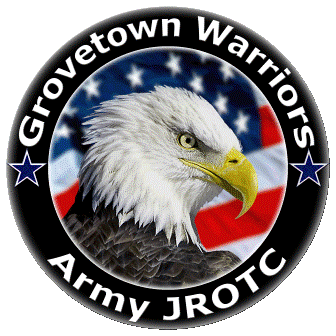 IntroductionAs a JROTC Cadet you are embarking on one of the most interesting and valuable educational experiences of your high school career. In JROTC you will be given the chance to participate in your education and will learn to be a better citizen. The program provides you with tools and skills you can use to succeed in high school, but far more important, these tools and skills will be useful for the remainder of your life. You will learn to:Appreciate the ethical values that underlie good citizenship. Citizenship, taught through a study of history and government, demonstrates the importance of commitment and strengthens your character and resolve as you grow. You will learn to make ethical decisions based on core values.Develop leadership potential and learn to live and work cooperatively with others.Teamwork and leadership, within teams and groups, are essential to the smooth operation of any organization. You will develop leadership skills so you can work in a team. Community service, drills, challenges, and other competitions make learning teamwork and leadership challenging fun.Think logically and communicate effectively both orally and through writing. You will learn important skills in writing, reading, and test taking that will allow you to excel in your classes outside of JROTC. You will learn basic problem solving, financial planning, and conflict resolution; life skills that will help you live in the modern world.Appreciate the importance of physical fitness in maintaining good health.Fitness, wellness, and good nutrition are necessary to perform as a citizen and a leader. JROTC will teach you what needs to be done to become fit and to maintain that fitness. Instruction will be provided on how your brain functions, how you can maximize your learning and effectiveness, and how to avoid pitfalls such as substance abuses.Understand ways to resist negative peer pressure and support others.It is one thing to know how to make better choices for yourself, and another to teach others to do the same. Through service learning you will be able to help others to develop the positive strategies you have learned that will enhance their quality of life.Develop mental management abilities.You will be able to assess your skills and learn to make more logical, positive decisions and choices. You will learn how to set goals and develop an action plan that will help you to achieve those goals. As you become a better citizen, a better leader, and a better team member your self-esteem will increase. Your “Can Do” attitude will show beyond JROTC.Become familiar with military history as it relates to America’s culture.Learn not only about important events in our history, but also about their effect on our society. Discover the role the military services play in supporting the nation.Understand the importance of high school graduation to a successful future. Develop the means and motivation to graduate from high school and to pursue a meaningful life.Learn about college and other advanced educational and employment opportunities.You will learn about the many varied opportunities that are available to you upon graduation. The foundation and competency skills required to work effectively are ingrained throughout the curriculum.SECTION VGeneral Information Mission of JROTCThe Mission of JROTC is to “Motivate young people to be better citizens.”5.2 Benefits of the JROTC ProgramNO MILITARY OBLIGATIONS. Participation in the JROTC program doesnot in any way cause the student to incur a military obligation.CREDIT TO GRADUATE. One credit toward graduation for each semester 	of JROTC is successfully completed.SOCIAL ACTIVITIES. Each cadet has the opportunity to participate in socialactivities conducted by the Corps of Cadets. This will include the annualMilitary Ball, and a Cadet Social conducted at the beginning of the year.5.3 EnrollmentTo be eligible for enrollment and continuance as a member of the Corps ofCadets, you must:1.   Be enrolled in and attending full-time, a regular course of instruction at Grovetown High School  Be a citizen of the United States or be a legal resident. Have completed eighth grade. Maintain an acceptable standard of academic achievement, which warrant      normal progression and will merit graduation upon completion of the school      academic requirements.Qualified students will normally be enrolled in the following LeadershipEducation and Training (LET) courses:1. First year: JROTC Army Leadership Education 1 (LET 1) (RTC 201-202)2. Second year: JROTC Army Leadership Education 2 (LET 2) (RTC 203-204)3. Third year: JROTC Army Leadership Education 3 (LET 3) (RTC 205-206)4. Fourth year: JROTC Army Leadership Education 4 (LET 4) (RTC 207-208)5.4 Dismissal from the Corps of CadetsSome infractions require immediate dismissal and do not qualify for review (i.e. failure to wear the uniform, expelled from school, deliberately seriously injuring another Cadet). Otherwise, Cadets may be dismissed from the Corps for serious infractions or reasons as described below. In all cases, the decision rendered by the SAI is FINAL in that he is the final appeal authority as required by Cadet Command Regulation 145-2, which governs the operation of the JROTC program.In all cases, the following action committed by a Cadet may result in their Dismissal from the Junior Reserve Officers’ Training Corps of Cadets:Failure to maintain acceptable standards of academic achievement, conduct orattendance.Exhibition of undesirable traits of character as demonstrated by cheating onquizzes, tests, or exams, stealing, unauthorized possession of illegal drugs,lying, conviction or adjudication as a juvenile offender for commission of afelonious act, frequent acts of a discreditable nature with civil or schoolauthorities, or violation of school policy.Show of indifference to leadership training as demonstrated by frequentabsences from class, established patterns of shirking, insubordination inJROTC or other classes, and failure to wear the uniform on established dates.SECTION VILeadership Education Training (LET) Courses6.1 GeneralTraining will be conducted in accordance with the U.S. Army Cadet Command Program of Instruction (POI) and school policies. The JROTC course imposes NO military obligation on any Cadet.The desired learning outcomes of the JROTC program are to develop the	        	following in each Cadet:Appreciation of the ethical values and principles that underlie good citizenship. These include integrity, responsibility, patriotism, and respect for constituted authority.Leadership potential and the ability to live and work cooperatively with others.Ability to think logically and to communicate effectively (both verbally and in writing).Appreciation of physical fitness in maintaining good health.Familiarity with the history, purpose, and structure of the military and an appreciation of the U.S. military in support of national objectives and strategies.Knowledge of civilian and military educational and vocational opportunities.6.2 Course of StudyThe JROTC program of study at Grovetown High School is a four-year/eight semester elective course. There are four periods of instruction per week with a mix of classroom and practical exercise activities.Throughout the course of instruction the JROTC textbooks will be the primary reference material. These textbooks contain all the material and data a student needs to adequately study and prepare for classroom assignments, quizzes, essays, and tests. Certain projects and assignments will require the use of a library as well as the Internet or other outside resources.Use the GTHS JROTC website (www.gthsjrotcbatalion.weebly.com) for a reference if needed.6.3 Curriculum RTC 201-202					Prerequisite: None		Credit: 1JROTC Army Leadership Education 1	    Grade Level 9-12         Status: ElectiveThe basic course includes a study of the Spirit of American Citizenship and Army JROTC, Techniques of Communication, Leadership, Drill and Ceremonies, Introduction to Cadet Challenge, First Aid, Map Reading, Overview of Citizenship through American History, Your American Citizenship, and Marksmanship. (Teaching material provided by Army) RTC 203-204				Prerequisite: RTC 201-202	  Credit: 1JROTC Army Leadership Education 2	    Grade Level 10-11         Status: ElectiveThe second year of JROTC continues the instruction begun in the first year. It includes Techniques of Communication with a concentration on writing skills, Training for Cadet Challenge, Drill and Ceremonies, First Aid and Hygiene, an Introduction to Drug Abuse Awareness, Training in Map Reading, American Military History, Your American Citizenship, Role of the U.S. Army in National Affairs, Technology Awareness, and Marksmanship. (Teaching material provided by Army)RTC 205-206				Prerequisite: RTC 203-204	 Credit: 1JROTC Army Leadership Education 3	    Grade Level 11-12        Status: ElectiveThe third year of Leadership Education and Training includes a continuation of Training in Techniques of Communication; Leadership Training with an Emphasis on Problem Solving Techniques; Training for Cadet Challenge; First Aid, Drill and Ceremonies; Drug Abuse Prevention Training; Map Reading; American Military History; Federal Judicial System; Role of the Armed Forces; Technology Awareness; Career Opportunities; and Cadet Challenge. (Teaching material provided by Army)RTC 207-208				Prerequisite: RTC 205-206	Credit:1JROTC Army Leadership Education 4	    Grade Level: 12		Status: ElectiveThe fourth year of training is based on a curriculum focused on having the student demonstrate the ability to work self-paced and to complete work in a given time frame. Subjects covered are Techniques of Communication, Leadership, Preparation for Cadet Challenge, Drug Abuse Prevention Programs, and Drill and Ceremonies, American Military History from the Revolutionary Period to the Civil War, American Citizenship as it applies to Individual Responsibilities, Command and Staff procedures at the Battalion Level, Cadet Challenge, and Marksmanship. (Teaching material provided by Army)6.4 Use of Cadets as InstructorsSelected Cadets will be utilized as Assistant Instructors, for the entirety of the year, in teaching first and second year Cadets. Cadets selected for this role will receive detailed instruction and rehearsal requirements from the SAI or AI.To further develop a Cadet’s leadership skills as an effective communicator, he/she will participate in the training of the Corps during drill and ceremony classes and team instruction.6.5 Grading SystemThe grading system used in the JROTC Department is designed to take into account the broad diversity of essentials in which each Cadet is takes place in. Performance exercises, essays, quizzes, examinations, homework, and individual and group projects measure the level of student performance.	Elements of the grading scale will also include the following:1.  Proper wear of the uniform. Any Cadet who does not wear the uniformCOULD POSSIBLY FAIL JROTC.Attendance in classDemonstrated leadership in all classes and respect for othersDisplay of ethical valuesResponse to student leaders and respect for their appointed authorityParticipation in Physical Training (PT) and other mandatory JROTC events.6.6 Classroom Procedures    The appointed class leaders (Commanders and Facilitators) are responsible forForming the class, taking role, and reporting the class prepared for instruction to the SAI or AI. They are also responsible for forming the class during drill and ceremony, and assisting in other duties as assigned.    As soon as the bell rings the class leaders will close the door and form theunit. The unit will recite the Cadet Creed, Preamble, and Company Motto prior to sitting down.III.	When the end of class bell rings, cadets will leave class ONLY when given permission to be dismissedSECTION VIIUniforms7.1 GeneralThe uniform is a symbol of a proud and honorable profession. As a JROTC Cadet, you are expected to maintain high standards in both personal appearance and military bearing. Wearing of the uniform proudly and correctly is a large part of the image you project to all who view you while wearing it. When wearing the uniform, you must remember that you are representing the Cadet Corps, the community, Grovetown High School, and the many men and woman that are before us that wear this uniform to protect the world in the armed forces. In any case it may be, your appearance in this uniform not only reflects you as a cadet, but your high school, your JROTC program, and the Active Army that you as a cadet share uniforms with. Cadet leaders in uniform have the responsibility in correcting improper wear of the uniform by cadets as well as notifying the SAI or AI if a problem continues.7.2 Responsibilities and MaintenanceBefore any Cadet is issued a uniform, his/her parent or guardian must complete and sign “Privacy Act Statement” assuming financial responsibility for loss or damage due to neglect of all/any items issued to the Cadet. Before signing his/her clothing record, each Cadet must carefully check all issued items to ensure proper accountability.	The cost of cleaning, laundry, and normal maintenance of the uniform while in the possession of the Cadet, will be the Cadet’s responsibility.7.3 Correct UniformSince Junior ROTC Cadets wear the same uniform as the Active Army, the same regulations govern its wear. Each Cadet should wear his/her uniform with pride and respect to reflect credit upon him/herself and the Cadet corps. Cadets should remember the school, and the entire Cadet corps is judged by both appearance and personal conduct while in uniform. The following guidelines should be followed for proper wear of the uniform:Anytime the uniform is worn, it is to be complete. Unauthorized mixtures of civilian clothing and uniforms, or different types of uniforms WILL NOT be worn.Whenever the uniform is worn, it will be cleaned and neatly pressed, fully buttoned, with shoes shined, and brass polished.No civilian clothing will be worn with the uniform (i.e. civilian raincoats, hats, rain boots, etc.) and concurrently; no part of the uniform will be worn with civilian clothing (i.e. overcoats, field jackets, etc.). The SAI or AI may authorize exceptions.Any Key GTHS Leader not in proper uniform on uniform day is subject to immediate reduction in rank, corrective training, and/or relief for cause for failing to set a proper example.If issued, the proper headgear will be worn when a Cadet is outdoors and not under cover. Cadets will remove their headgear when indoors except when under arms. shoes must be black in color. Male Cadets will wear black socks with low quarter shoes. Female Cadets will wear natural color nylons with black pumps or black socks with low quarter shoes. Cadets WILL NOT walk around indoors or outdoors with their hands in their pockets.On uniform days, and on special occasions as directed, Cadets will wear the prescribed uniform for the entire day. Unless special arrangements are made and approved beforehand, members of selective teams will wear the JROTC uniform on uniform day. REMEMBER, an essential part of your JROTC grade is the proper wearing of the uniform on the prescribed day. If your uniform is accidentally soiled or damaged, rendering it temporarily unserviceable, bring the uniform to school PRIOR TO WEDNESDAY so the condition may be verified by the SAI or AI. Sending the uniform to the cleaners and not having it returned on time for uniform days is not a valid excuse for being out of uniform. A NOTE FROM HOME SEEKING EXCUSAL FROM FAILURE TO GET THE UNIFORM CLEANED ON TIME IS UNACCEPTABLE. The SAI or AI may grant rare exceptions to this on a case-by-case basis.Cadets are not to participate in any kind of sports activity that may cause damage to the uniform. Personnel attending shop classes will ensure their uniform is protected or is taken off while in shop.Cadets WILL NOT publicly display affection such as kissing, holding hands, or hugging while in uniform, or in civilian clothes in the JROTC designated area.ONLY APPLICABLE TO CLASS B, CLASS A, AND DRESS FOR SUCCESS: Any Cadet that takes off their uniform before the school day has concluded, WILL receive and automatic ZERO and will be subject to corrective training. Only exception to this rule is if the cadet is required to take off their uniform for a required class (e.g. Auto Shop, Gym, Culinary, etc.). If a cadet is part of the exceptions listed above, there must prior approval from the SAI.7.4 Physical Training UniformThe Physical Training (PT) uniform consists of a grey GTHS AJROTC shirt, Blue GTHS AJROTC shorts, a grey GTHS AJROTC hoodie, and grey GTHS AJROTC sweatpants. Cadets are required to wear the PT uniform every Thursday (which is PT day). Unless the SAI or AI otherwise requests it, and the PT uniform should only be worn on that day. You will have time to go to the locker room and change into PT uniform, or if you choose, you may wear it the entire day. Cadets who are not in the proper PT uniform will receive a ZERO for PT that day. If for any reason your PT uniform becomes, missing, or ruined you will need to inform your squad leader so they can either receive another PT order form for you, or inform the First Sergeant to see if extras are in inventory. 7.5 ACUsCadets will be issued ACUs for attending JROTC Leadership Challenge (JCLC) camps. Cadets will also be issued ACUs for functions where a Class A/B uniform is unsuitable such as Raider events, Orienteering events, Leadership Labs, and other training.7.6 Uniform Restrictions & RequirementsI. Females:1. Hair must be off ears, and collar. 2. Only black or natural color hair ties can be worn3. Only black socks may be worn.4. Nails polish must be clear or natural; nails can be a maximum ¼ of an inch long.5. No Bracelets. 6. All necklaces must be worn underneath the shirt.Males:Neat haircut (Off the ears, and collar)A clean shaved faceSide burns above ear lobe.Only black socks may be worn.EX1: CLASS A: MALESEX2: CLASS B: MALESEX3: CLASS A: FEMALESEX4: CLASS B: FEMALESEX5: ACUsEX6: DRESS FOR SUCCESS: MALESEX7: DRESS FOR SUCCESS: FEMALESEX8: PHYSICAL TRAINING (PT) UNIFORMEX9: BERETSEX10: PATROL CAPSEX1: CLASS A (MALE)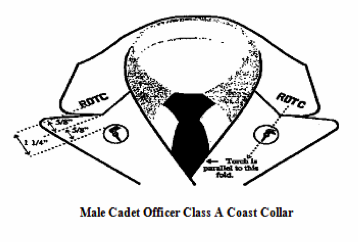 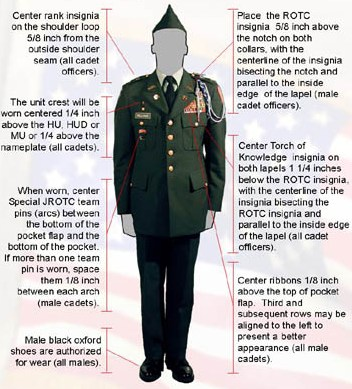 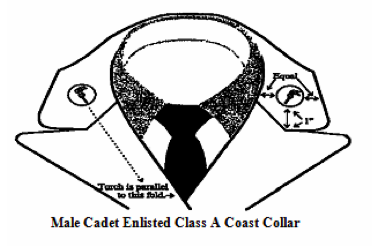 EX2: CLASS B (MALE)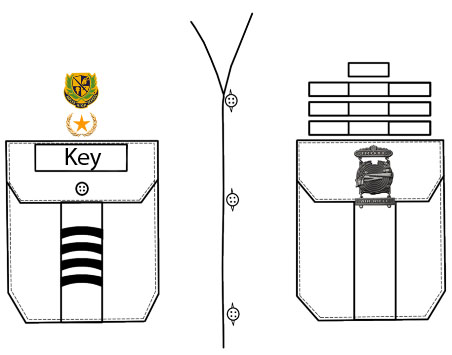 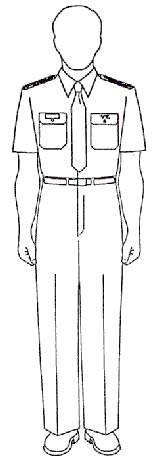 EX3: CLASS A (FEMALE)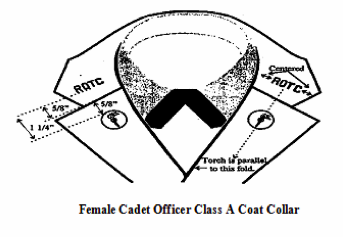 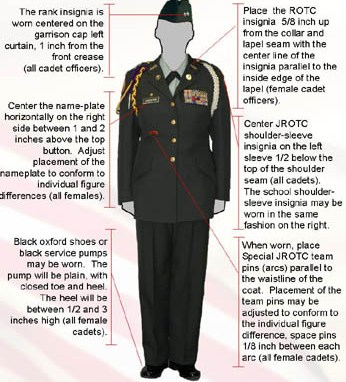 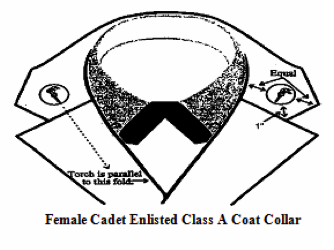 EX4: CLASS B (FEMALES)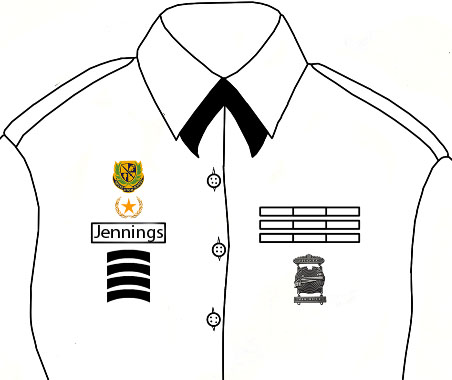 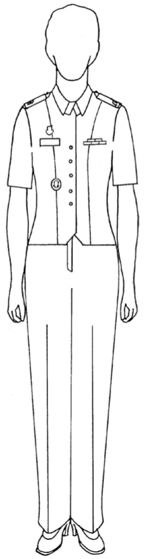 EX5: ACU (MALE/FEMALE)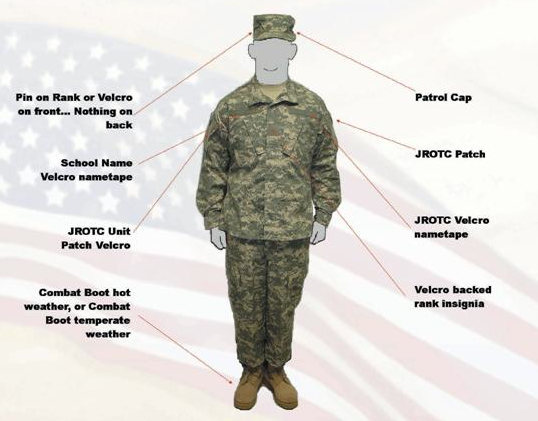 EX6: DRESS FOR SUCCESS (MALE)Acceptable Dress for Dress for Success (DFS)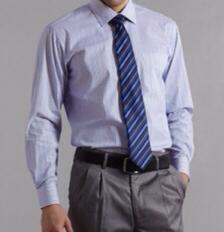 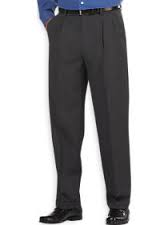 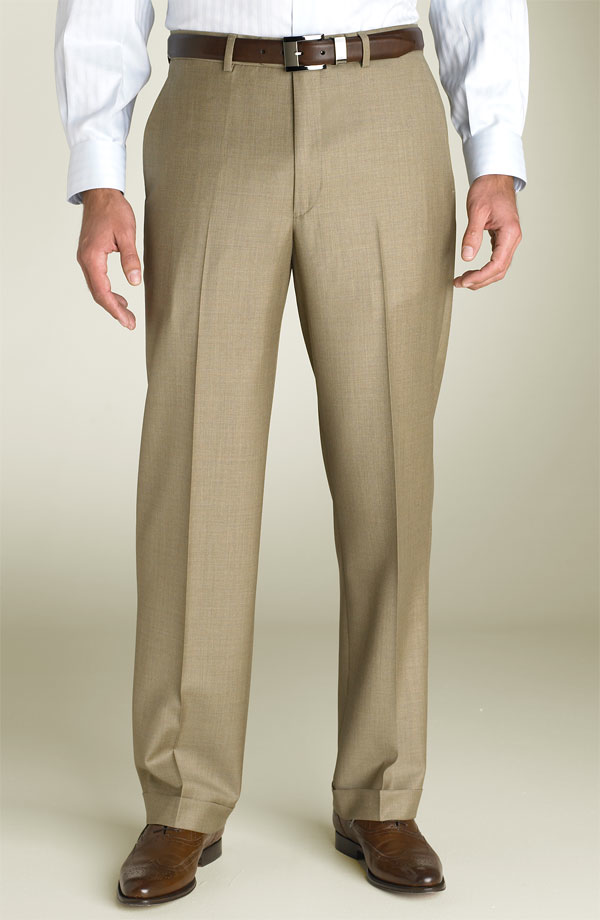 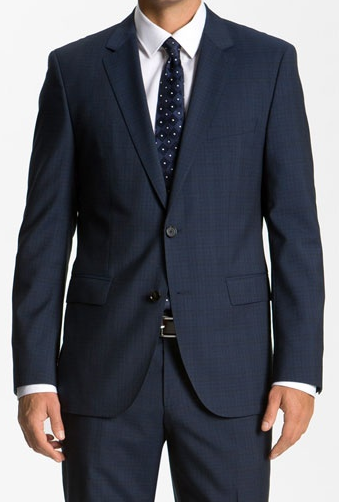 Unacceptable Dress for Dress for Success (DFS)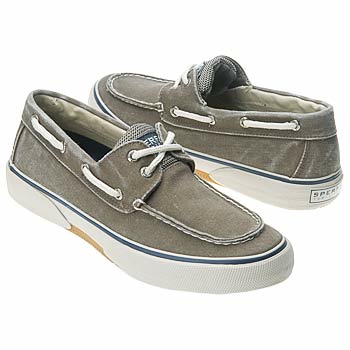 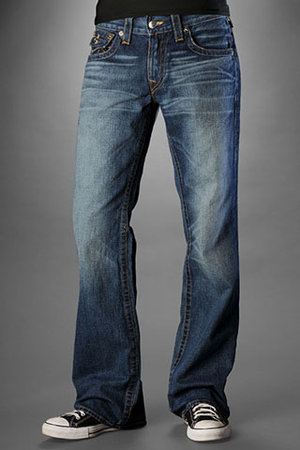 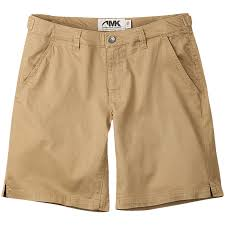 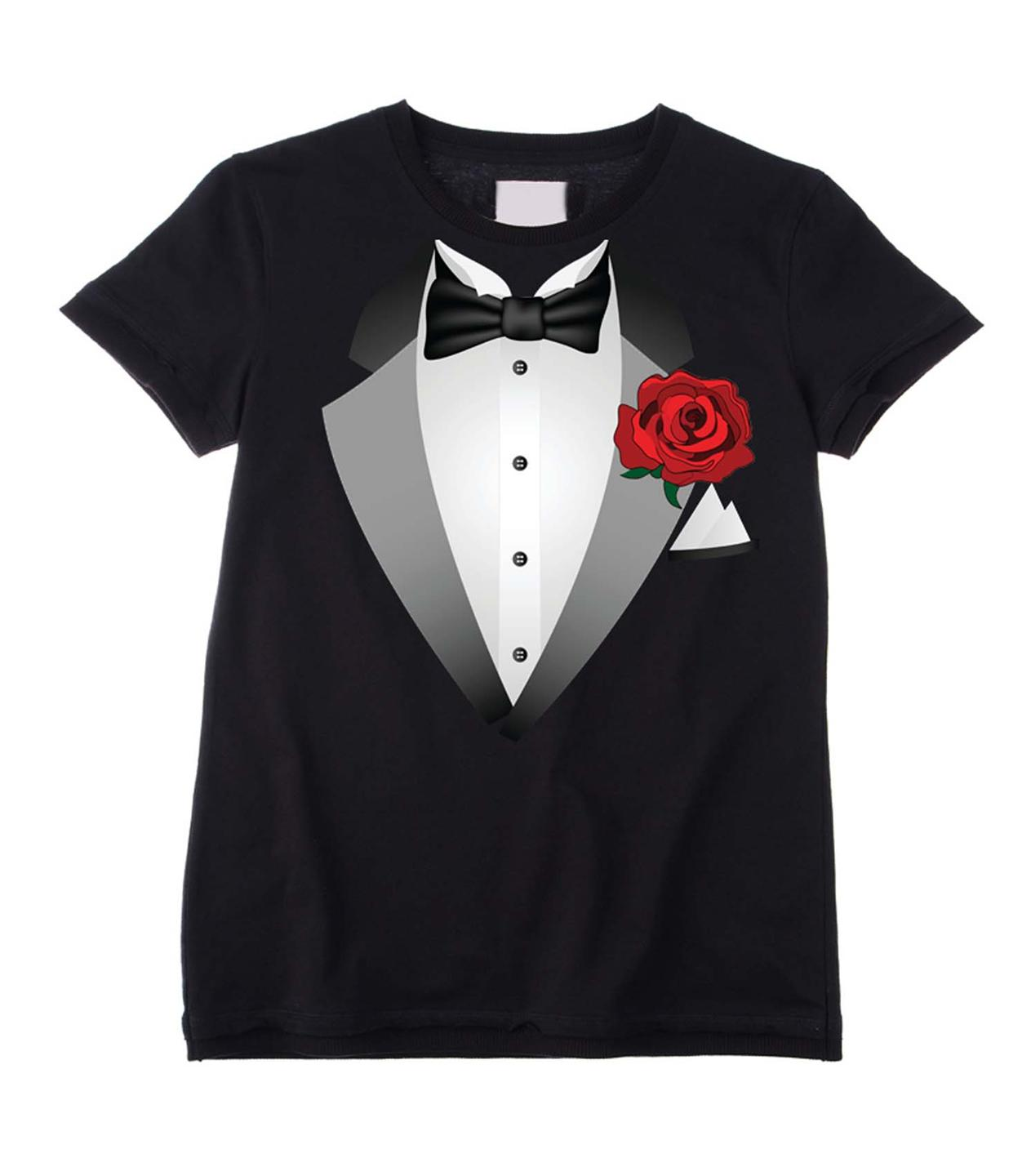 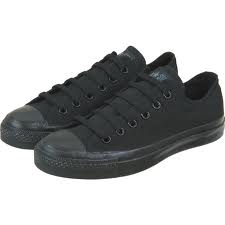 EX7: DRESS FOR SUCCESS (FEMALE)Acceptable Dress for Dress for Success (DFS)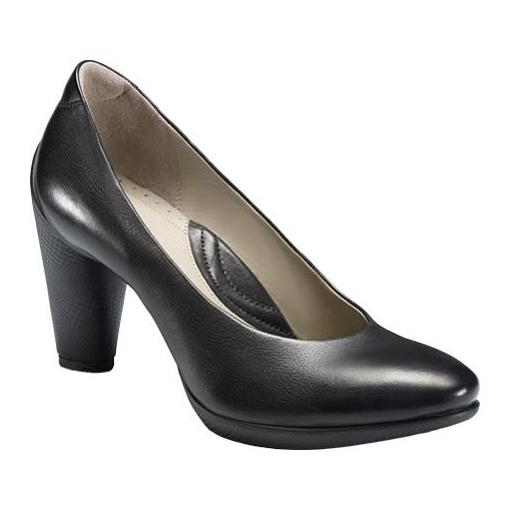 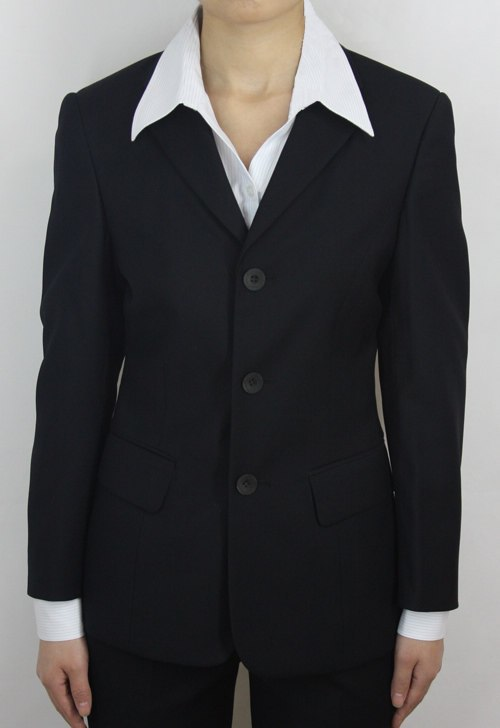 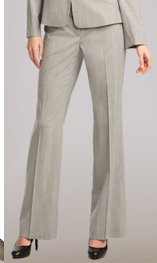 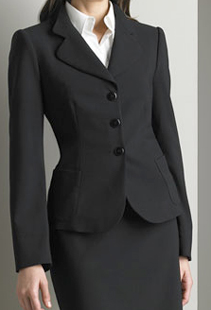 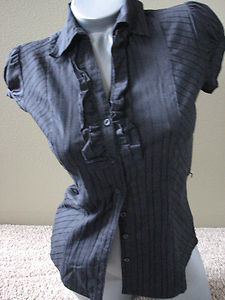 Unacceptable Dress for Dress for Success (DFS) 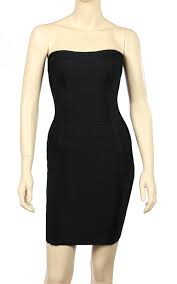 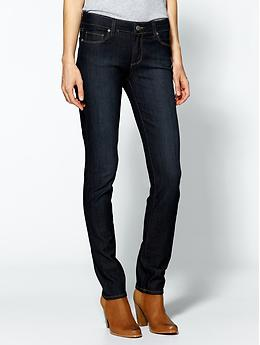 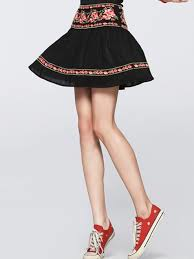 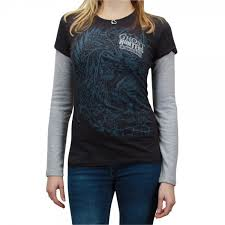 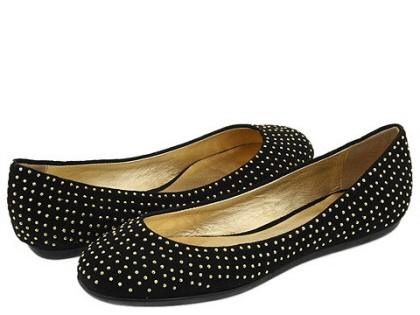 EX8: PHYSICAL TRAINING (PT) UNIFORM (MALE/FEMALE)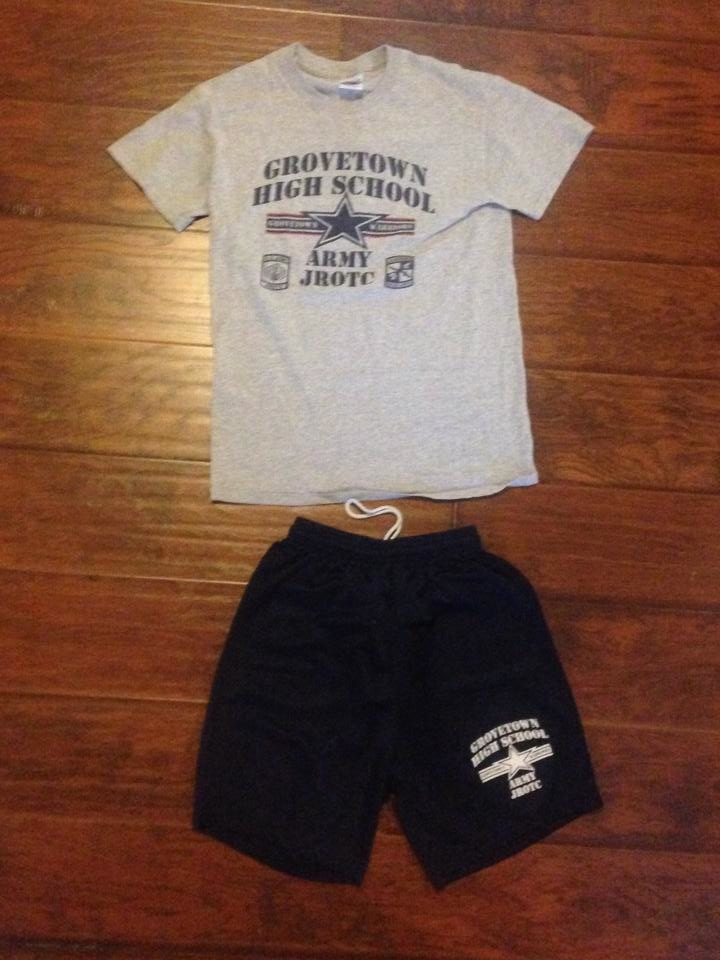 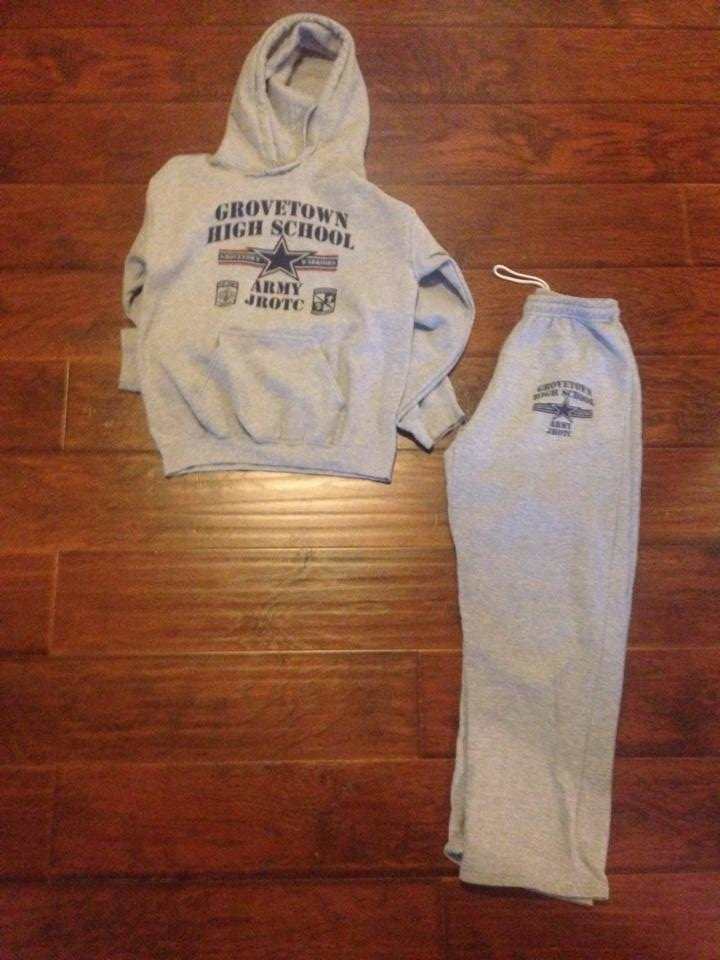 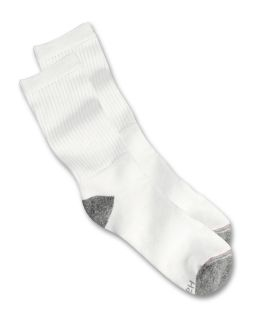 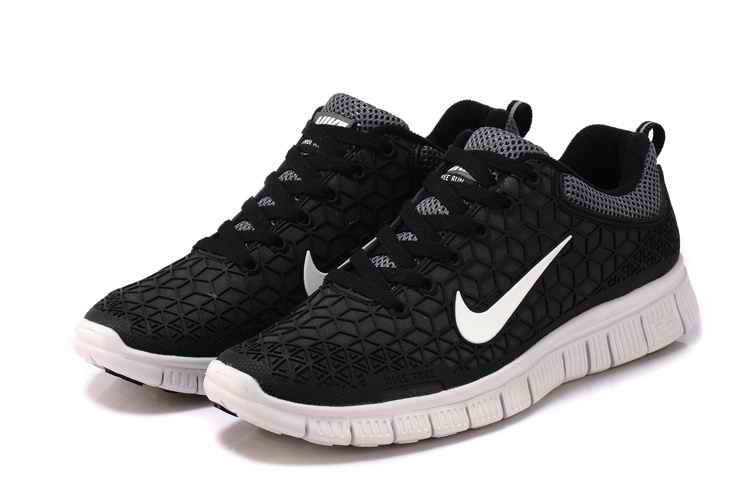 EX9: BERETS (MALE/FEMALE)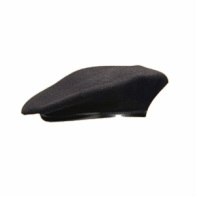 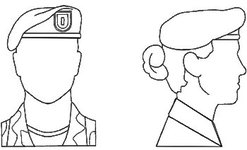 EX10: PATROL CAPS (MALE/FEMALE)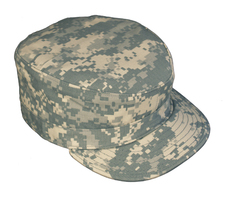 SECTION VIIIThe Cadet Corps8.1 GeneralThe Corps of Cadet at Grovetown High School is very similar to that of the Army organizations, with the many leadership positions and battalion structure. The Battalion is commanded by Cadets, with certified Cadet Command Cadre as teachers, advisors, and facilitators. This gives each and every Cadet the opportunity to experience the roll of leadership in various situations with insights from a retired Soldier.8.2 Communication ChannelThe Chain of command will be used in all matters involving orders and communication with school and Army officials concerning the JROTC program. Cadet concerns start by notifying their Squad Leader, who notifies the Company Commander, and so on. Communication will pass through the elements of the chain of command in the sequence described below (both up and down the chain):SAI/AIBattalion CommanderCompany CommanderFirst SergeantPlatoon Leaders or Platoon SergeantsSquad LeadersCadets8.3 Cadet Duty Positions DescriptionThe leadership positions within the Corps structure and the ranks are listed in Section 10.1. It should never be forgotten but an honor to be able to hold a position, and the rank that accompanies it, fully knowing it was earned, and not given. Every Cadet that holds at position in the War Eagle battalion has demonstrated the capability of leading cadets through their performance (both academically and professionally) and achievements. The quantity of officers, and NCOs appointed in the Cadet Corps is determined by the total enrollment, and fluctuates each school semester. The most important thing about the Corps is that a member of the upper class does not imply automatic leadership position.I.     Battalion Commander (BC)       This position is the most demanding in a Cadet Battalion. The Instructor Staff       selects the cadet for this position based on demonstrated leadership ability and       academic standing. The appointed cadet must be able to apply common sense       and judgment in the solving of problems that affect the entire Cadet Corps.       The Battalion Commander must be mature, willing to accept responsibility, and       able to effectively delegate authority and supervise subordinates. The Battalion       Commander controls the staff through the Battalion Executive Officer and the       Companies through the Company Commanders, while maintaining the final       approval authority in the Cadet Chain of Command.       The specific duties of the Battalion Commander are to:1. Command the Battalion at all formations.2. Prepare and conduct the training of the Battalion on Drill days.3. Maintain a direct and personal relationship with the Staff and the Company     Commanders.4. Encourage the Company Commanders to communicate freely.5. Ensure that Staff members are capable and that they understand their    responsibilities to the Battalion Commander, Battalion Executive Officer, and    to the Corps of Cadets.6. Use the Staff to assist in gathering information and preparing plans forconducting training and controlling the BattalionDesignate Staff officers to assist in the preparation, execution, and supervision of orders.Ensure that feelings of mutual respect and confidence exist between the Staffand Company Commanders.9. Execute all responsibilities in the name of the Senior Army Instructor; seekadvice and assistance from the Instructor Staff and carry out all of their directives quickly and completely, and make sure they are in compliance with JROTC regulations, policies, directives, and with local school regulations and policies.10. Arrange the required meetings and assemble the required command or Staff      personnel to determine any actions that may be necessary in fulfilling the                 obligations of the Cadet Battalion.11. Be prepared to evaluate any member of the Battalion, but specifically the      Battalion Headquarters personnel and the Company Commanders.12. Make operational decisions for the Cadet Battalion.13. Work with school authorities in coordinating activities of the Cadet Battalion      with the organizations of the school, ensuring that Battalion activities are in      accordance with school policy.14. In coordination with the Senior Army Instructor, assign missions to all      extracurricular team captains such as Drill, Rifle, Color Guard, and so on.15. Be responsible for all the Battalion does or fails to do.II.    Battalion Executive Officer (XO)        The Cadet Battalion Executive Officer supervises, directs, and coordinates        the Cadet Battalion Staff to prevent overlapping efforts and to ensure that the        Commander’s desires are understood and achieved. The Cadet Battalion XO        keeps the Staff informed of the Commander’s policies and keeps the Cadet        Battalion Commander informed of the status of projects assigned to the Staff.        The Cadet Battalion XO assumes command of the Cadet Battalion in the        absence of the Cadet Battalion Commander.        The primary duties of the Cadet Battalion XO are to:1. Organize the Cadet Battalion Staff properly and ensure that it works as a    team.2. Inspect the work of the Cadet Battalion Staff and make other inspections as    directed by the Cadet Battalion Commander.3. Ensure that the Battalion Staff officers prepare and submit reports on time    and that they are engaged in future planning.4. Act as the Commander of Troops during ceremonies.Ensure that instructions and orders issued to the Cadet Battalion are in accordance with the established policies of the Cadet Battalion Commander; report all violations of orders to the Cadet Battalion Commander.Perform other duties as assigned by the Cadet Battalion Commander or theInstructor Staff.III.    Battalion Command Sergeant Major (CSM)         The Battalion Command Sergeant Major is the principal cadet enlisted assistant         to the Battalion Commander. As the senior enlisted member of the Cadet Corps,         the Command Sergeant Major supervises the other noncommissioned officers         (NCOs) of the Battalion and companies.Specific duties of the Command Sergeant Major are to:1. Assist subordinate NCOs, the Battalion XO, and the adjutant with administrative    duties/details.2. Advise and assist the Battalion Commander in all matters pertaining to the    enlisted members of the Cadet Battalion.3. Receive lists of absentees from the Companies and submit them to the adjutant.4. Supervise the Color Guard and all flag details. Ensure that Company First    Sergeants submit their weekly flag details on time, post those rosters, and    ensure that members selected for detail receive their notification slips prior    to the assignment.Ensure the flag details are properly trained.Ensure that the Battalion area, including the Drill Field, is maintained in a    high state of police at all times and that JROTC offices and classrooms are		    kept neat and orderly.Preside over all noncommissioned officer promotion boards.Assume command of the Battalion in the absence of all officers.Perform other duties as assigned by the Battalion Commander, Battalion Executive Officer, or the Instructor Staff Assist the adjutant in the formation and alignment of the Battalion at all     Battalion formations.IV.   S-1: AdministrationThe Battalion adjutant is the administrative assistant to the Battalion Commander. The adjutant is also responsible for performing other administrativeduties as assigned by the Battalion Commander, Battalion Executive Officer, orthe Instructor Staff. The specific duties of the Battalion adjutant are to:Prepares orders. directives, or announcements as directed by the Battalion Commander or Executive Officer and in conjunction/coordination with the SAI/AI.Prepares and maintains current organizational rosters.Maintains the cadet JROTC record files, correspondence and publication to include posting all necessary information JUMS cadet records.V.   S-2 Information & Security       The Battalion S-2 assists the Battalion Commander and the Instructor Staff in       matters pertaining to unit security and enforces the provisions of the security       requirements for the Battalion.       The specific duties of the S-2 are to:The Battalion S-2 assists the SAI/AI in matters pertaining to unit security and enforces the provisions of the security requirements for the Battalion.He/she reports to the Battalion Executive Officer and assists in making periodic inspections of the security of weapons.The S-2 makes period inspections of the security of the supply room and equipment storage areas. VI. S-3 Operations & Training      The battalion S-3 assists the battalion commander in the preparation, conduct,      and supervision of all training activities of the cadet battalion. Additionally, the      S-3 keeps the commander advised on the progress of training within the battalion.      Specifically, the principal duties of the S-3 are to:The Battalion S-3 is the principal staff assistant to the commander in matters pertaining to organization, training, and primary operations. He/she also advises and assists other Staff officers in the operational aspects of their particular activities.The S-3 prepares all training schedules in accordance with the master training and program of instruction.The S-3 is responsible for the storage, maintenance, and issue of training aids and reference materials.The S-3 plans for, and coordinates, all of the Battalion's training activities to include field trips, parades and extra-curricular activities (JROTC, school, community support).Ensures that classroom and field training areas are properly prepared prior to training.Ensures that cadet instructors are properly prepared to give assigned classes and that the Battalion Commander is informed of the evaluation given to all Cadet Instructors.In absence of the Battalion Commander and Executive Officer, the S-3 assumes command of the unit. VII. S-4 Logistics & Supply       The Battalion logistics or supply officer is responsible for the maintenance,       security, record keeping, issue, and turn-in of all U.S. government property       (except ordnance). The S-4 coordinates the securing of property with the S-2.       Some of the duties of the S-4 are to:Is the principal Staff assistant to the Battalion Commander in matters pertaining to the provision supply, maintenance, transportation, and miscellaneous logistic support.Is responsible for the storage and maintenance of accurate supply records, to include cadet clothing records, hand receipts, up-to-date inventories within the unit, and other supply actions, as directed by the SAI/AI.Responsible for the storage, maintenance, issue, and turn-in of all supplies and reference material as directed by the SAI/AI.Is thoroughly familiar with supply procedure, requisitions, turn-in salvage, laundry/dry cleaning/alterations pick-up, and inventory of equipment. Assigns weapons to cadets, supervises the armor in the maintenance of weapons and equipment, and maintains records of maintenance preformed on weapons.Responsible for the cleanliness, organization, and up-keep of the supply and arms room area.Responsible for the investigation of losses of issued property, under the guidance of the SAI/AI.           VIII. S-5 Public InformationThe Battalion’s public information officer is the principal Staff assistant to the     Commander on public information and the public relations matters between the Army and the JROTC  program. The duties of the S-5 are listed below:Prepares and distribute news to local media. Photographs major JROTC events and performances. Assists Staff sections during special ceremonies. Assists the SAI/AI in activities involving the compilation of the organizational units currently supporting the Army JROTC program. He/she will handle the preparation of invitations, the mail-outs, responses, seating arrangements, and protocol.Due to exposure to the public, the S-5 must be fully knowledgeable of the organizational structure and mission of the Grovetown High School Army JROTC program.Responsible for maintaining and creating the Battalion website with updates of current JROTC events, pictures, etc.IX. Company CommandersA good Company Commander is an outstanding leader with lots of initiative. Company Commanders get things done. Until orders reach a Company Commander, they are just plans, something that someone would like to have accomplished. Rather than waiting to be told what to do, Company Commanders think and plan ahead what seems best for the Company. They use common sense action and try not to worry about making mistakes, knowing that the greatest mistake is to do nothing when action is required. Company Commanders use all availablehelp to accomplish Company duties and to keep subordinates informed, at the same time ensuring that the goals of the mission remain in focus. A Company Commander provides the why and how to accomplish the assigned mission. They must then check and inspect to ensure that what needed to be done is being accomplished. They must be outstanding leaders with plenty of initiative. Company Commanders do not wait for someone to tell them what to do — they think ahead and plan what is best for the Company. Is responsible for all the Company does or fails to do.Keeps the Battalion Commander apprised of the status of the Company at alltimes.3. Command the Company at all formations.4. Ensure that all members of the Company know and use the Chain of Command.5. Consult the training schedule, study the Drill references, and ensure that you    and your subordinates are prepared to instruct.6. Check with the Instructor Staff daily prior to formation to obtain any changes or    other information they may want announced.7. Seek advice from the Battalion Commander or the Instructor Staff when    encountering a problem to which you do not know the answer.8. Execute the orders of the Battalion Commander as if they were your orders,    even though you may personally disagree with them.9. Ensures the Company is prepared to accomplish its assigned mission in a    satisfactory manner.10.Conduct short inspections at every formation, making on-the-spot corrections     as necessary; follow-up to ensure that deficiencies from earlier inspections are     corrected.11.Make each cadet an effective member of the team; take an interest in them and their problems; offer advice and help them to solve their problems.12.Make on-the-spot corrections at any time to ensure that all members of the     Company understands and complies with cadet regulations.13.Keep the Company Executive Officer informed and updated in case of your     absence.X. Company Executive OfficersThe Company Executive Officer (XO) assists the Company Commander in the training of the Company and performs such administrative duties as designated by the Commander. The Company XO should be well versed in all functions of the Company and prepared to assume Command of the Company in the absence of the Company Commander.XI. Company First SergeantsThe Company First Sergeant is responsible to the Company XO (if assigned) or to the Company Commander for administrative matters. The Company First Sergeant is responsible for Company formations, submits absentee reports to the Battalion Command Sergeant Major. Keeps the Company Commander informed on all matters pertaining to health and welfare of the unit. The First Sergeant assumes command of the Company in the absence of all officers.XII. Platoon LeadersThe Platoon Leader is a very desirable position. A Platoon Leader has a platoon of cadets for who they are directly responsible. Primarily, the job is one of leadership, training, and discipline. Platoon Leaders also have the opportunity and privilege to be a role model, coach, and counselor. The duties and responsibilities of a Platoon Leader are to:Keep the Company Commander updated of the status of the platoon at all times.Organize and maintain an effective Chain of Command. Learn the name of every one in your platoon and use their names when addressing them.Conduct an inspection of the platoon at formations.Use the Chain of Command to accomplish tasks; work mainly with the Platoon Sergeant and the Squad Leaders.Know all cadet regulations and ensure that all members of the platoon also know and follow them.Enforce orders from superiors whether you agree with them or not; however, if you think an order is wrong, discuss it with the Chain of Command or the instructors, as necessary. Develop a spirit of teamwork so as to instill respect, obedience, and cooperation in the unit.Know all phases of drill; be able to supervise/conduct platoon drill and, if you are the senior officer present in a formation, be able to conduct company drill.Set high standards of personal appearance and conduct for yourself. Remember, the Platoon Leader sets the example for the platoon to follow.Make an effort to resolve all leadership, training, and disciplinary problems at your level; if you cannot solve a problem, seek the advice and assistance of the Company Commander, Company XO, or First Sergeant.Provide assistance/counseling to personnel in the platoon, especially when requested by a Squad Leader or the Platoon Sergeant, and/or when necessary for performance or disciplinary reasons.XIII. Platoon SergeantsPlatoon Sergeants set the example at all times; assist in the supervision of the Squad Leaders; develop a spirit of teamwork in the platoon; submit absentee reports to the Company First Sergeant; assist the Platoon Leader in training the platoon; counsel personnel at a Squad Leader’s request; and assume control of the platoon in the absence of the Platoon Leader.XIV. Squad LeadersSquad Leaders are responsible to their Platoon Leader/Sergeant for the appearance, conduct, training, and discipline of their squad. They ensure that each squad member learns and does what is expected, and maintains high standards of behavior. Squad Leaders must:1. Set the example at all times.2. Know the number, names, and personal information on all assigned personnel.			3. Counsel/assist squad members with JROTC matters or help them find                            solutions to other issues when possible; refer to the Platoon Sergeant/Leader if                            you are unable to handle/resolve an issue.Form the squad correctly. Make an accurate report by name of those personspresent and absent during common hour activities, formations, and other Cadet Battalion activities.Be thoroughly familiar with individual, Squad, and Platoon Drill. When conducting Drill, instruct/demonstrate the movement, allow time for individual performance; then supervise team leaders and squad members to ensure they perform properly. Conduct inspections to ensure personnel are prepared for training.Develop responsibility and leadership in team leaders and be the first person they turn to for assistance and advice.XV. Squad Members		  Duties and responsibilities of a squad member are to:Maintain and wear the entire uniform immaculately when prescribedProperly safeguard and care for all equipment and materials issued to you and for which you are responsible.Ensure you are on time for all official formations requiring your presence.Conduct yourself in a manner that brings credit to yourself, the Cadet Battalion, and your school.8.4 Promotion Criteria The following policy is established in order to provide a creditable and performance oriented promotion system. The “Whole Person” concept will be used. This method will evaluate an individual’s performance in the Corps of Cadets, all high school academic courses, and outside organizations. The evaluation process will also consider an individual’s demonstrated respect for individuals outside of JROTC and teachers, his/her demonstrated leadership abilities, participation in extracurricular activities, ethical standards, and integrity.The total academic standing of a member of the Corps of Cadets will play a role in promotion selection.I. Cadets with staff positions and other responsibilities will be promoted based    on merit, level of responsibility, demonstrated commitment to the Battalion,    and continued attendance at its activities before and after school.II. At least once each quarter, the Chain of Command will conduct a special     promotion board. This board will allow selected Cadets the opportunity to     advance in their rank based on merit and board recommendation.	III. Requirements for Promotion A. Private First Class (PFC)1. Held the rank of PVT for 9 weeks (May be waived by CDR/JROTC    Instructor)2. Make a 100 percent on Preamble Test and have it on file3. Make a 100 percent on Cadet Creed Test and have it on file4. Make a 100 percent on Ranks Test and have it on file5. No Disciplinary Actions/Unexcused 6. Daily/Weekly Inspection Scores of 70 or above7. Completed 5 Hours of Community Service8. JROTC grade of 80 percent or better9. Passing all classes with the exception of one	B. Corporal (CPL)1. Held the rank of PFC for 9 weeks (May be waived by CDR/JROTC    Instructor)2. Make a 100 percent on Preamble Test and have it on file3. Make a 100 percent on Cadet Creed Test and have it on file4. Make a 100 percent on Ranks Test and have it on file5. No Disciplinary Actions/Unexcused 6. Daily/Weekly Inspection Scores of 70 or above7. Completed 5 Hours of Community Service8. JROTC grade of 80 percent or better9. Passing all classes with the exception of one	C. Sergeant (SGT)		1. Held the rank of CPL for 9 weeks (May be waived by CDR/JROTC    Instructor)2. Demonstrates Proficiency in Leading a PT Session 3. Supervises all cadets assigned to them/ensures they meet all requirements4. No Disciplinary Actions/Unexcused5. Daily/Weekly Inspection Scores of 75 or above6. Completed 10 Hours of Community Service7. JROTC grade of 85 percent or better8. Passing all classes with the exception of one 9. No Unexcused failures to dress for success	D. Staff Sergeant (SSG)			1. Held the rank of SGT for 9 weeks (May be waived by CDR/JROTC    Instructor)2. Demonstrates proficiency in platoon drill 3. Participates in an Approved Extracurricular Activity4. Conduct formal platoon inspection5. No Disciplinary Actions/Unexcused6. Daily/Weekly Inspection Scores of 90 or above7. 15 Hours of Community Service 8. JROTC grade of 85 percent or better9. Passing all classes 10. No Unexcused failures to dress for success	E. Sergeant First Class (SFC)			1. Held the rank of SSG for 9 weeks (May be waived by CDR/JROTC    Instructor)2. Demonstrates proficiency in platoon drill 3. Demonstrates the ability to supervise/make corrections/train/work independently4. Participates in an Approved Extracurricular Activity5. No Disciplinary Actions/Unexcused 6. Daily/Weekly Inspection Scores of 90 or above7. 20 Hours of Community Service8. JROTC grade of 90 percent or better9. Passing all classes10. No Unexcused failures to dress for successIV. Cadets may be reduced in rank by the SAI/AI due to poor duty performance.8.5 Cadet Regulations            I. Cadets will conduct themselves at all times in a manner that will reflect credit upon               themselves, the school, the JROTC program, the U.S Army, and their community.           II. All JROTC instruction WILL be conducted in a military manner. Cadets are             considered to be in formation upon entry into the classroom or onto the drill field. They             WILL “fall in” as is appropriate to the occasion and will be under the command and             control of their cadet leaders until released to the SAI/AI.         III. Horseplay and acts of irresponsibility will not be tolerated. At no time will public               displays of affection be tolerated when in uniform or during field trips.         IV. Punctuality is MANDATORY for all formations.          V. Cadet Officers and NCOs will be recognized and their rank respected when in the               immediate JROTC area and at all JROTC events.         VI. Cadet Officers and NCOs will use written counseling forms to record infractions of               discipline and/or cadet regulations. Serious infractions of discipline and/or cadet               regulations will be referred to the SAI/AI or appropriate school officials when               necessary.       VII. Cadets involving themselves in derogatory actions such as fighting or disrespect to a               Staff or faculty member, will be disciplined by the SAI or AI. Discipline measures               may include counseling, corrective training, and/or removal from a leadership               position. 8.6 Normal Schedule for JROTCMonday – Tuesday: Academics- usually the emphasis for class instruction will be related to JROTC academics, and review of the week.Wednesday- Uniform Inspection Thursday- Physical TrainingIV. Friday: Drill and CeremonyV.  After School Activities: Teams will usually practice after school Monday – Thursday      from 1500-1730. VI. Drill Meets, and Raider Events usually occur on Saturdays, but if for any reason it is      during the week you will be told in advance, because the requirement of parental      permission.VII. Field trips will normally occur during school hours and require parental permission.       If a cadet has had In School Suspension (ISS) during the same semester that the field       trip is occurring, the cadet WILL NOT be able to attend the field trip. NO       EXCEPTIONS8.7 Special Teams    I. Color GuardThe Color Guard has the honor of presenting the colors in variousactivities both school and non-school related. The Color Guard travels with the Drill Team to drill events where they compete against other schools. The Color Guard typically consists of a four-man team: two holding flags and two with rifles.  II. Drill Team Drill Team consists of many different units that normally compete as a squad or platoon. Competitive events include armed and unarmed platoon and squad, exhibition, inspection, and Color Guard. Drill Team travels to many places to compete in drill meets. Competitions are very vigorous and competitive so Drill Team members must always make sure that their uniforms look their best and that their drill movements are always clean and crisp.III. Saber Team To be a part of the Saber team is a great honor, this unit is proficient with using sabers. They perform in events such as prom, homecoming, and senior night. The Saber Team is not a competition team.IV. Raider TeamThe Raider Team is a very physical team. Raiders are required to run and do push-up and sit-ups. Raiders must compete as a unit in events that include Aid & Litter Carry, Rope Bridge, Land Navigation, 5 Kilometer Run, as well as some and other events. Typically Raider competitions are farther away from the school than other competitions. SECTION IXJROTC Awards, and Decorations 9.1 General Information and Reasons for AwardsThe purpose of the ribbons and awards are to recognize the efforts and achievements by the cadets and allows them to show off what they have accomplished. It is a source of pride for the cadets and gives them a sense of accomplishment.    9.2 How to Earn Ribbons and Awards A cadet within the Warrior Battalion can earn ribbons by participating in the JROTC Teams (Drill Team, Saber Team, and Raider Team), Varsity sports, Good grades, attendance and many other achievements. 9.3 Academic Awards (N-1 Ribbons) 		 9.4 Athletic Awards (N-2 Ribbons)9.5 Military Awards (N-3 Ribbons)9.6 Miscellaneous Awards (N-4 Ribbons)9.7 Arc Pins9.8 Shoulder Chords9.9 Unit Merit DevicesSection XGeneral Knowledge    Cadet Position and Rank 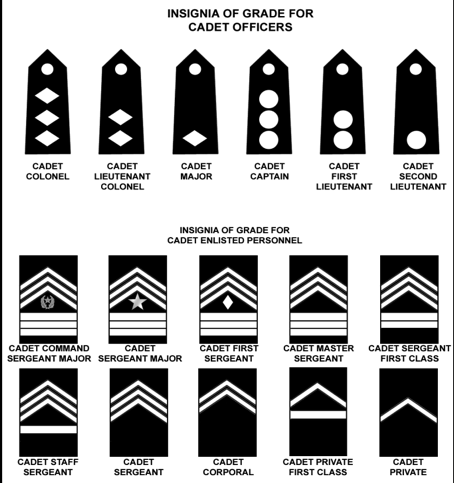     Cadet CreedI am an Army Junior ROTC Cadet. I will always conduct myself to bring credit to my family, country, school and the Corp of Cadets. I am loyal and patriotic.  I am the future of the United States of America. I do not lie, cheat or steal and will always be accountable for my actions and deeds. I will always practice good citizenship and patriotism. I will work hard to improve my mind and strengthen my body. I will seek the mantle of leadership and stand prepared to uphold the Constitution and the American way of life. May God grant me the strength to always live by this creed.    Preamble of the ConstitutionWe the people of the United State of America in order to form a perfect union establish justice, insure domestic tranquility, provide for the common defense, and promote the general welfare, and secure the blessing of liberty to ourselves and our prosperity do ordain and establish this constitution of the United States of America.    Chain of Command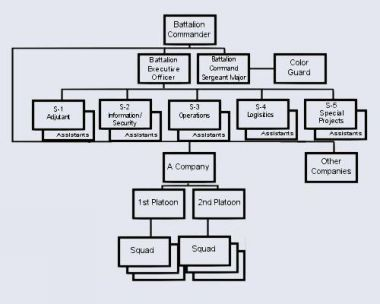 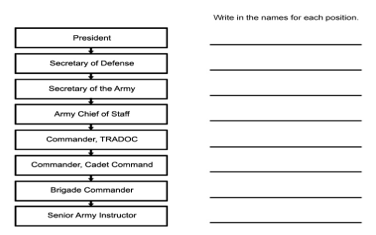  JROTC Courtesy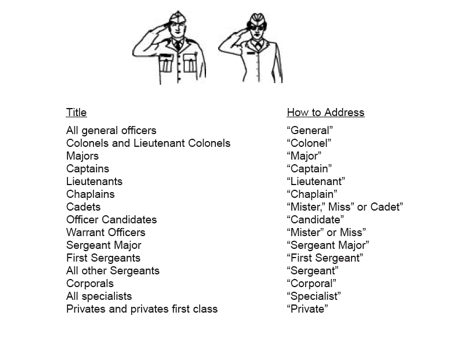 When speaking to an Officer cadet, you may also respond with “Sir” or “Ma’am”I. When do you salute?When you hear the National Anthem, To the Colors, and Hail to the Chief When the National Colors or Standard passes by On ceremonial occasions In all official greetings At reveille, within sight of the flag or sound of the music During the rendering of Honors When passing by uncased colors out of doors When reporting to a board When reporting to an officer When Pledging Allegiance     How to Properly Fold the Flag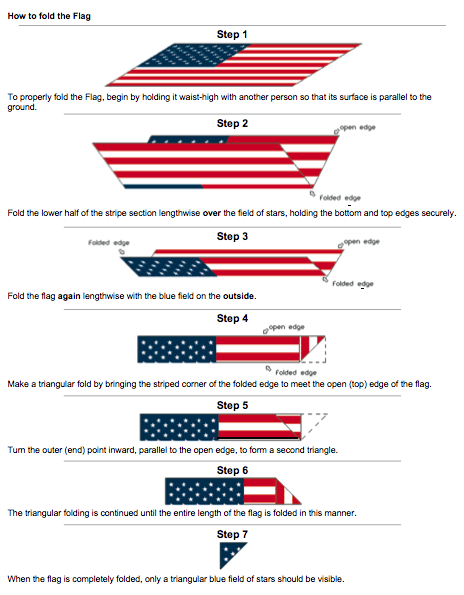     Cadet BoardsI. How to Report to the Board and What to do During the Board1. Reporting to the BoardA. Knock loudly on the door of the board room and enter when told to do so.B. Approach the president of the board using proper facing movements and     position yourself 3 steps in front of the president of the board.C. Halt at attention, render a hand salute, and report to the president of theboard as follows: "Sir," or "Sergeant, Cadet (Smith) reports. Hold your salute until the president returns it. This is the proper way to report.        D. If being seated, look over shoulder, step to the rear with your left foot, and             be seated. While seated, sit straight with both feet flat on the floor and             approximately one foot apart. Place your hands, fingers outstretched, but             comfortable, on your knees or thighsOpening statementA. Be prepared to give a brief summation of your cadet career. Include     positions held, jobs performed, education, and significant     accomplishments. Do not try to memorize dates.B. Be clear and concise, and use this as an opportunity to relax. Address the     President, looking directly at him, and at least once, look directly at all     board members during the your opening statement.        3. Answering the Board Member’s QuestionsDo your best not to show nervousness and listen very carefully to questions being directed at you. Begin all statements to the board members by title with "Sergeant Major," "First Sergeant," "Sergeant," or with whatever salutation is appropriate.Speak loudly enough so that all board members will hear you and distinctly enough so that you will not be misunderstood. If you feel your voice start to waiver because of nervousness, raising your voice will help to steady it.Direct your answer to the person asking the question, maintaining eye-to-eye contact at all times.Don’t give answers you do not know or try to fake an answer. If you do not know an answer, simply say "Title of board member (i.e., Sergeant Major, etc.), I do not know the answer. If you do not understand the question, ask the board member to please repeat or rephrase it.Don’t mumble or begin your reply with "uh", "oh", "I think", or "I believe". This indicates indecisiveness. Never say, "I’m sorry", if you don’t know the answer. It is helpful and impressive to repeat the question as part of your answer. For example, "Sergeant, the five colors of the map are...”When asked your opinion, be sure it is your opinion. Board members do not penalize you for an opinion they do not agree with. They only want to evaluate your knowledge, speaking ability, and ability to intelligently present an opinion.       4. Departing the Board         A. Come to attention in front of the board president. B. Render a hand salute to the president of the board and hold your salute      until it has been returned.          C. Leave the room using proper facing movements and close the door unless     directed otherwise.    Weekly Inspection Assessment ReportsAs part of the duties of Company Commander and First Sergeant, you are responsible for writing weekly Inspection Assessment reports (can be typed or written neatly). Bellow is an example of the assessment report sheet and the criteria necessary.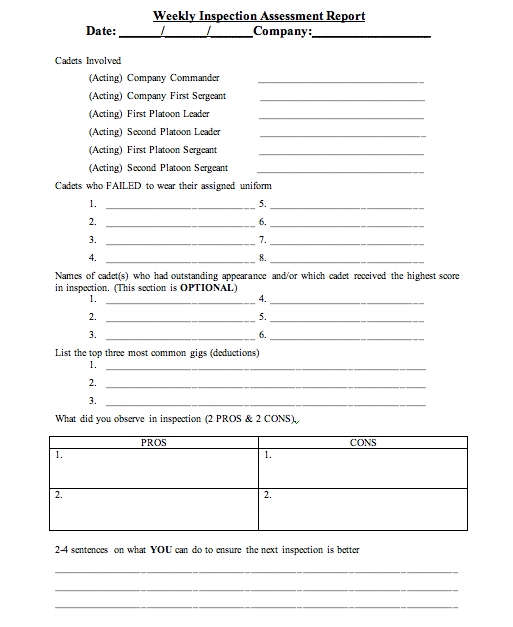 Names of those involved in inspection (PLT Leaders, PLT Sgt, CDRs, & 1SGs).Names of cadets who did not dress out for inspection.Names of cadet(s) who had outstanding appearance and/or which cadet received the highest score in inspection (This section is OPTIONAL).List the top three most common gigs (deductions).What did you observe in inspection? (2 PROS & 2 CONS)2-4 sentences on what YOU can do to ensure the next inspection is better.1. N-1-1 Distinguished Cadet       Awarded annually to one cadet who exhibits the highest degree of excellence in scholastics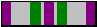 2. N-1-2 Academic Excellence      Awarded annually to one cadet in each LET level for maintaining the highest school academic grades.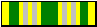 3. N-1-3 Academic Achievement  Awarded annually to those cadets that maintain a grade of "A" in all academic subjects.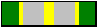 4. N-1-4 Perfect AttendanceAwarded to cadets with no unexcused absence during each quarter/semester.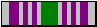 5. N-1-5 Student GovernmentElected to a student government office.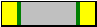 6. N-1-6 LET ServiceAwarded to cadets successfully completing first quarter/semester of training of each LET year.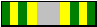 7. N-1-7Optional By Region Commander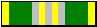 8. N-1-8Optional By Region Commander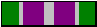 9. N-1-9Optional By Region Commander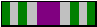 10. N-1-10Optional By Region Commander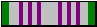 1. N-2-1 Varsity Athletics Awarded annually to cadets that excel in varsity sports.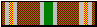 2. N-2-2 Physical Fitness Awarded annually to cadets who maintain excellent physical fitness. Male cadets must run one mile in 8:30 minutes or less; females in 10:45 minutes or less.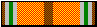 3. N-2-3 JROTC Athletics
Awarded annually to cadets that excel in JROTC athletics.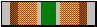 4. N-2-4 Optional By Region Commander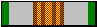 5. N-2-5 Optional By Region Commander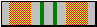 1. N-3-1 DAI/SAI Instructor Leadership
Awarded annually to one cadet per LET level who displays the highest degree of leadership. 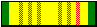 2. N-3-2 Personal Appearance 
Awarded annually to cadets who consistently present an outstanding appearance.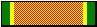 3. N-3-3 Proficiency 
Awarded annually to those cadets who have demonstrated an exceptionally high degree of leadership, academic achievement, and performance of duty.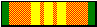 4. N-3-4 Drill Team
Awarded annually to drill team members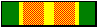 5. N-3-5 Orienteering
Awarded annually to cadets who are members of orienteering teams.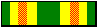 6. N-3-6 Color Guard
Awarded annually to members of color/honor guard.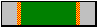 7. N-3-7 Rifle Team
Awarded annually to rifle team members.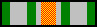 8. N-3-8 Adventure Training
Awarded annually to cadets who are members of adventure training type units.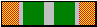 9. N-3-9 Commendation Ribbon
Awarded to cadets whose performance of duty exceptionally exceeds the expected of a cadet of his grade and experience.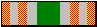 10. N-3-10 Good Conduct
Awarded annually to the cadets who have demonstrated outstanding conduct throughout the school.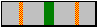 11. N-3-11 JCLC Ribbon
Awarded to cadets for summer camp participation.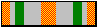 12. N-3-12 Optional By Region Commander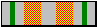 13. N-3-13 Optional By Region Commander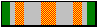 14. N-3-14 Optional By Region Commander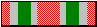 15. N-3-15Optional By Region Commander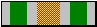 1. N-4-1 Parade Ribbon
Awarded to cadets who have participated in local community parades; i.e., Veterans' Day Parade, Memorial Day Parade, etc.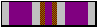 2. N-4-2 Recruiting Ribbon
Awarded to cadets who recruit students into the JROTC program each quarter/semester.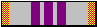 3. N-4-3 Cadet of the QuarterAwarded to the cadet that earns the highest score of the cadet of the quarter board.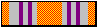 4. N-4-4 Optional By Region Commander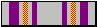 5. N-4-5 Optional By Region Commander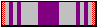 6. N-4-6 Service Learning
Awarded annually to cadets who participate in service learning projects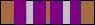 7. N-4-7 Staff PerformanceAwarded annually to cadet staff officers for excellent performance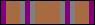 1. Raider Team Be a member of the Raider team throughout the entire season.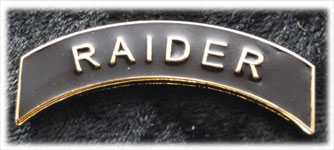 2. Color GuardBe a member of Color Guard for the entire year and participate in a minimum of 3 Color Guard events.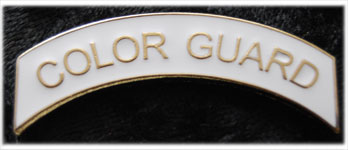 3. DrillBe a member of the Drill team for the entire year and only miss a maximum of 2 Drill meets.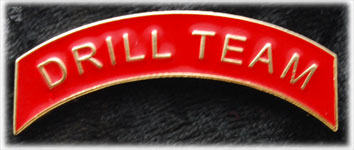 4. Saber TeamBe a member of the Saber team.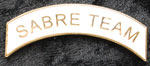 5. Summer CampAttended a JROTC summer.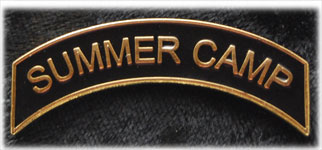 6. JCLCAttended the JROTC Cadet Leadership Challenge.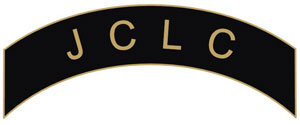 7. Flag DetailHas been involved in a minimum of 5 flag details.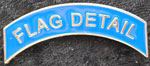 8. StaffIs a current member of the battalion staff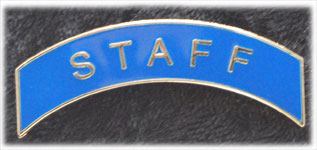 9. Honor RollMaintains a grade point average (GPA) of a 3.5 or higher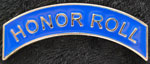 1. Raider Team ChordWas a member of the Raider team for an entire season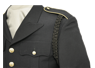 2. Color Guard ChordWas a member of the Color Guard for an entire season and has completed a minimum of 3 Color Guard events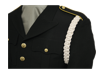 3. Drill Team Chord Was a member of the Drill Team for an entire season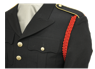 4. Staff ChordIs a current member of the battalion staff e.g. (S-1, S-2, S-3, S-4, S-5)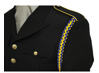 1. Honor Unit with DistinctionEach member of a unit designated as an Honor Unit with Distinction will be awarded the Honor Unit with Distinction Insignia (Yellow Star)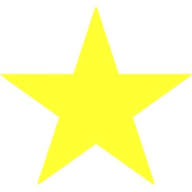 2. Honor UnitEach member of a unit designated as an Honor Unit will be awarded the Honor Unit Insignia (Blue Star)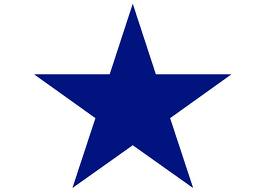 3. Merit UnitEach member of a unit designated as a Merit Unit will be awarded the Merit Unit Insignia (White Star).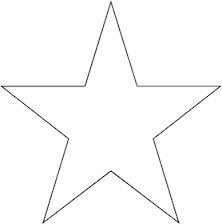 